Nom :Einstein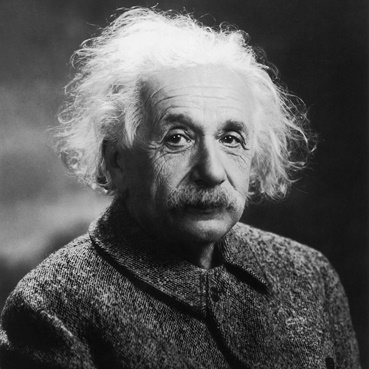 Nom complet :albert einsteinNationnalité :allemand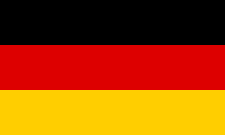 Equation célèbre :E=mc2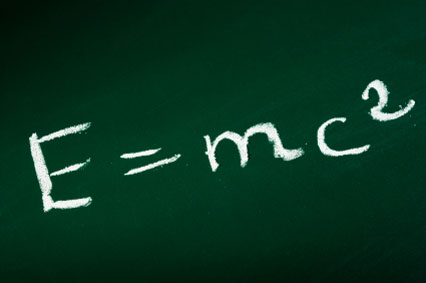 